О внесении изменений в постановление администрации города Канска от 10.11.2016 № 1124.         В целях приведения правовых актов города в соответствие с действующим законодательством, в соответствии с Федеральным законом от 27.07.2010 № 210-ФЗ «Об организации предоставления государственных и муниципальных услуг», руководствуясь статьями 30, 35 Устава города Канска, ПОСТАНОВЛЯЮ:         1. Внести в постановление администрации города Канска от 10.11.2016 № 1124 «Об утверждении административного регламента муниципальной услуги «Предоставление информации по вопросам бесплатной передачи в собственность граждан РФ на добровольной основе занимаемых ими жилых помещений в муниципальном жилищном фонде», следующие изменения:	1) Пункт 4.2. Административного регламента изложить в следующей редакции:                                                                                                                             	«4.2.Текущий контроль за соблюдением последовательности административных действий, определенных административными процедурами по предоставлению муниципальной услуги, и принятием в ходе ее предоставления решений осуществляется руководителем Комитета».	2) Приложение №  2 п. 1.6. Административного регламента изложить в следующей редакции:       	«1.6. Выписку из реестра муниципальной собственности можно заказать:- в КУМИ г. Канска по адресу: г. Канск, мкр. 4-й Центральный, д. 22 (каб. 4), или в КГБУ "МФЦ", расположенном по адресу: г. Канск, мкр. Северный, 34».	3) Приложение № 2 п. 1.10. Административного регламента изложить в следующей редакции:     	«1.10. Выписка из ЕГРН о регистрации права муниципальной собственности для адресов: 1 городок  (кроме жилого дома по адресу:                             г. Канск, 1-й городок, д. 1/10),  5 городок, мкр. Солнечный, Арсенала, мкр. Северо-Западный, д. 64/1, д. 64/2, д. 21, мкр. 6-й Северо-Западный - КУМИ                    г. Канска, расположенное по адресу: г. Канск, мкр. 4-й Центральный, 22 (2-й этаж, каб. 4)».          2. Ведущему специалисту Отдела культуры администрации г. Канска (Нестерова Н.А.) разместить настоящее Постановление на официальном  сайте администрации города Канска в сети Интернет и опубликовать в официальном печатном издании.        3. Контроль за исполнением настоящего постановления возложить на заместителя главы города Канска по общим вопросам С.В. Обверткину.        4. Настоящее постановление вступает в силу со дня официального опубликования.	Глава города Канска                                                                         А.М. Береснев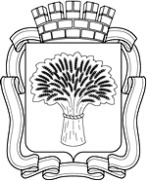 Российская ФедерацияАдминистрация города Канска
Красноярского краяПОСТАНОВЛЕНИЕРоссийская ФедерацияАдминистрация города Канска
Красноярского краяПОСТАНОВЛЕНИЕРоссийская ФедерацияАдминистрация города Канска
Красноярского краяПОСТАНОВЛЕНИЕРоссийская ФедерацияАдминистрация города Канска
Красноярского краяПОСТАНОВЛЕНИЕ15.05.2020 г.                            №414